ZESPÓŁ SZKÓŁ PONADPODSTAWOWYCHW ŁODZIERZY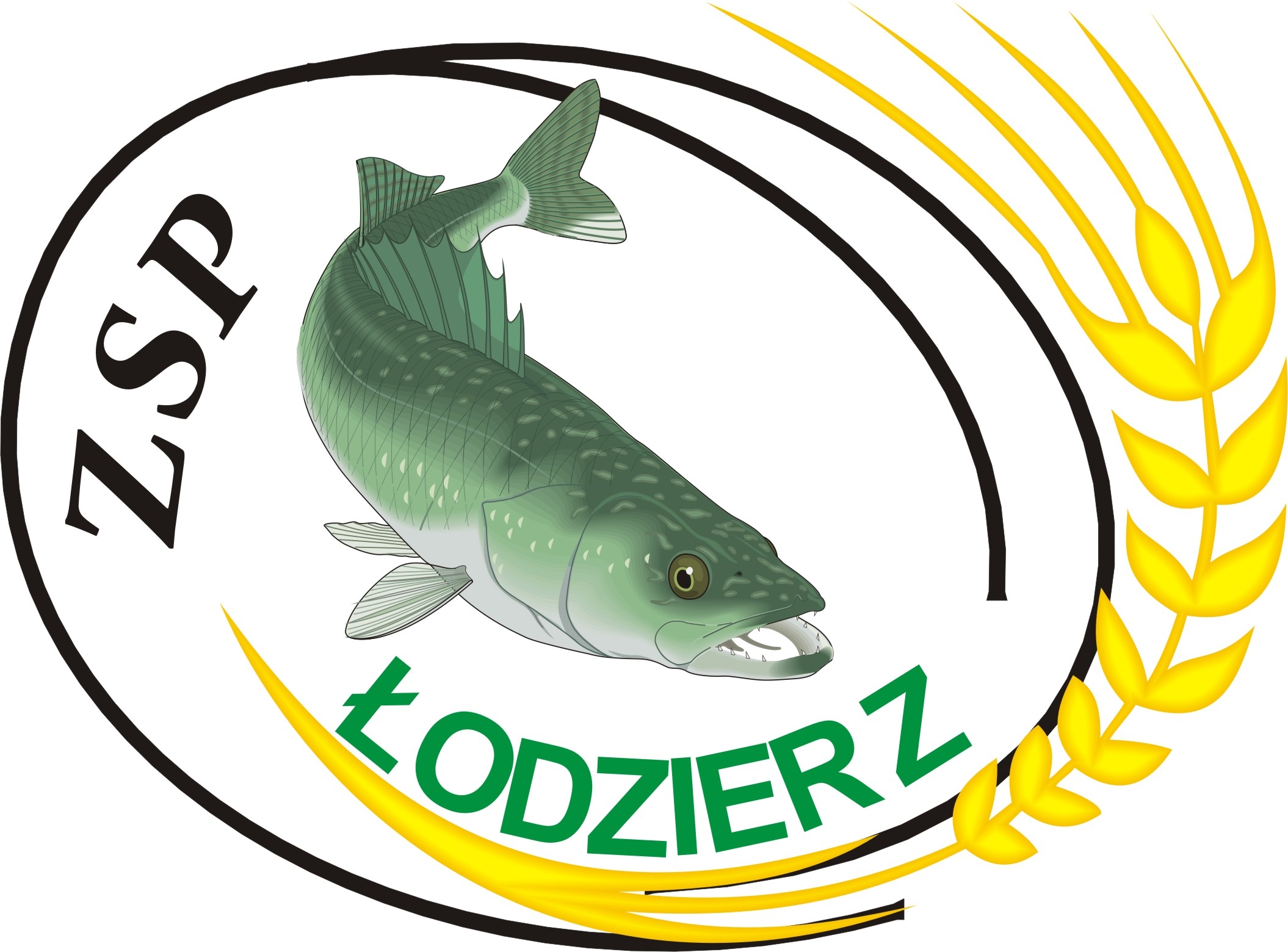 Zasady pracy w czasie pandemii Covid 19w Zespole Szkół Ponadpodstawowych w Łodzierzyod 1 września 2020 r.Łodzierz 2020 r.Do szkoły może uczęszczać uczeń bez objawów chorobowych sugerujących infekcję dróg oddechowych oraz gdy domownicy nie przebywają na kwarantannie lub w izolacji w warunkach domowych lub w izolacji.Do szkoły  mogą wejść osoby z zewnątrz nie mające objawów chorobowych sugerujących infekcję dróg oddechowych w celu załatwienia  niezbędnych spraw  administracyjno – księgowych.  Osoby te zobowiązane są do stosowanie środków ochronnych: osłona ust i nosa, rękawiczki jednorazowe lub dezynfekcja rąk. Osoby wchodzące z zewnątrz mogą przebywać tylko w sekretariacie, księgowości lub u kierownika gospodarczego. Nie mogą przebywać w innej części budynku.Rodzice uczniów kontaktują się z nauczycielami za pomocą e-dziennika, telefonicznie lub bezpośrednio z zachowaniem środków ostrożnościPracownicy szkoły oraz uczniowie zobowiązani są do częstego mycia i dezynfekowania rąk  (po przyjściu do szkoły należy bezzwłocznie umyć i zdezynfekować ręce), ochrona podczas kichania i kaszlu oraz unikanie dotykania oczu, nosa i ust.W przestrzeni wspólnej dla wszystkich uczniów tj. korytarze, toalety, szatnia zaleca się nosić maseczki.W przypadku gdy uczeń zgłasza złe samopoczucie lub ma objawy przeziębienia nauczyciel kieruje go do pielęgniarki w celu pomiaru temperatury. Następnie pielęgniarka podejmuje decyzję o ewentualnym odizolowaniu ucznia i zgłasza ten fakt dyrektorowi szkoły lub do osoby zastępującej dyrektora; w sytuacji, gdy pielęgniarki nie ma w szkole nauczyciel kieruje ucznia do sekretariatu szkołyMiejscem odizolowania ucznia oczekującego na przyjazd prawnych opiekunów jest izolatka wyznaczona przez Dyrektora szkołyDyrektor szkoły powiadamia rodziców o zaistniałej sytuacji. Rodzice odbierają dziecko. Rodzice mają obowiązek powiadomić telefonicznie sekretariat szkoły o stanie zdrowia ucznia.W trakcie przebywania uczniów w szkole dopuszcza się wybiórczej kontroli temperatury u uczniów. Za pomiar odpowiada pielęgniarka lub osoba wyznaczona przez Dyrektora. Po każdym pomiarze w klasie termometr musi być zdezynfekowany. Zaleca się korzystanie przez uczniów z boiska szkolnego oraz pobyt na świeżym powietrzu na terenie szkoły.Zasady organizacji zajęć lekcyjnych.Przed wejściem do sali lekcyjnej należy zdezynfekować ręcePodczas zajęć nie ma obowiązku zakrywania ust i nosa.W sali lekcyjnej należy w miarę możliwości zachować odległość 1,5 m.Po każdej lekcji sale muszą być wietrzone.Uczniowie nie mogą korzystać z tych samych podręczników, oraz pożyczać sobie zeszytów i przyborów.W pracowniach komputerowych po wyjściu grupy należy zdezynfekować sprzęt przed przyjściem kolejnej grupy. Dezynfekcji dokonuje nauczyciel.Sprzęt i materiały wykorzystywane podczas zajęć praktycznych w kształceniu zawodowy praktycznym należy czyścić i dezynfekować każdego dnia po zajęciachPodczas zajęć należy ograniczyć rozdawanie przygotowanych materiałów dydaktycznych. Materiały zaleca się przesyłać uczniom za pomocą e-dziennika lub poczty elektronicznej.Prace pisemne uczniów przed sprawdzeniem należy zabezpieczyć w celu kwarantanny na okres dwóch dni.Podczas realizacji zajęć wychowania fizycznego, w których nie można zachować dystansu, należy ograniczyć ćwiczenia i gry kontaktowe.Przedmioty i sprzęty znajdujące się w klasach, w pracowniach praktycznej nauki zawodu  i sali gimnastycznej wykorzystywany podczas zajęć należy czyścić  i dezynfekować każdego dnia. Zasady organizacji zajęć pozalekcyjnych i rewalidacyjnychZajęcia pozalekcyjne odbywają się w szkole dając możliwość uczestniczenia w nich zainteresowanych uczniówW zajęciach rewalidacyjnych lub logopedycznych należy obowiązkowo  zachować wszelkie wytyczne dotyczące bezpieczeństwa dotyczącego zarażeniem korona wirusem.Przed wejściem do sali lekcyjnej należy bezwzględnie zdezynfekować ręcePodczas zajęć nie ma obowiązku zakrywania ust i nosa.W sali lekcyjnej należy zachować odległość 2 m.Po każdych zajęciach sale muszą być wietrzone.Uczniowie nie mogą korzystać z tych samych podręczników, oraz pożyczać sobie zeszytów i przyborów.Zasady korzystania z biblioteki szkolnej:Przyjmowanie i wypożyczanie książek od uczniów odbywa się każdego dnia zgodnie z harmonogramem pracy bibliotekiKsiążki z każdego dnia są odkładane i mogą być wypożyczone po dwudniowym okresie kwarantanny.Zasady korzystania z szatniPrzed wejście do szatni należy zdezynfekować ręce Zaleca się przed wejściem do szatni założyć maseczkę na nos i usta. Zasady postępowania w przypadku potwierdzonego zakażenia Covid-19 u ucznia.Rodzice są zobowiązani do powiadomienia dyrektora szkoły o zakażeniu dziecka wirusem Covid – 19Dyrektor mając informację o zakażeniu powiadamia o tym fakcie organ prowadzący, organ nadzoru pedagogicznego oraz kontaktuje się z sanepidem. Dyrektor powiadamia wszystkich pracowników szkoły, uczniów i rodziców uczniów którzy mieli kontakt z osoba zakażoną.W przypadku większej liczby zakażeń wśród uczniów z innych klas dyrektor za zgodą organu prowadzącego i po poinformowaniu organu nadzoru pedagogicznego czasowo ogranicza funkcjonowanie placówki. Zasady postępowania w przypadku potwierdzonego zakażenia Covid-19 u nauczyciela.Nauczyciel jest zobowiązany do powiadomienia dyrektora szkoły o zakażeniu wirusem Covid – 19Dyrektor powiadamia o tym fakcie organ prowadzący, organ nadzoru pedagogicznego oraz kontaktuje się z sanepidem. Dyrektor powiadamia wszystkich pracowników szkoły, uczniów i rodziców uczniów którzy mieli kontakt z osoba zakażoną.Po rozpoznaniu liczby klas z którymi nauczyciel miał kontakt podejmuje decyzję w porozumieniu z organem prowadzącym i po poinformowaniu organu nadzoru pedagogicznego o czasowym ograniczeniu funkcjonowaniu szkoły.Zasady postępowania w przypadku potwierdzonego zakażenia Covid-19 u pracownika niepedagogicznego.Pracownik niepedagogiczny jest zobowiązani do powiadomienia dyrektora szkoły o zakażeniu wirusem Covid – 19Dyrektor powiadamia o tym fakcie organ prowadzący, organ nadzoru pedagogicznego oraz kontaktuje się z sanepidem. Kierownik Gospodarczy ustala z kim osoba zakażona miała kontaktDyrektor powiadamia wszystkich pracowników szkoły, uczniów i rodziców uczniów którzy mieli kontakt z osoba zakażoną.Pracownicy administracji oraz obsługi sprzątającej powinni ograniczyć kontakty z uczniami oraz nauczycielami.W szkole opiekę pielęgniarską sprawuje pielęgniarka szkolna (we wtorek i czwartek).W czasie pandemii w szkole nie działa sklepik szkolny. W zamian będzie automat z napojami i przekąskami spełniającymi zalecenia Ministra Zdrowia.  Rodzice muszą zadbać o przygotowania dla młodzieży drugiego śniadania.  W szkole obowiązuje  monitoring codziennych prac porządkowych, ze szczególnym uwzględnieniem utrzymywania w czystości sal zajęć, pomieszczeń sanitarnohigienicznych, ciągów komunikacyjnych, dezynfekcji powierzchni dotykowych – poręczy, klamek i powierzchni płaskich, w tym blatów w salach i w pomieszczeniach spożywania posiłków, klawiatur, włączników.Przeprowadzając dezynfekcję, należy ściśle przestrzegać zaleceń producenta znajdujących się na opakowaniu środka do dezynfekcji. Ważne jest ścisłe przestrzeganie czasu niezbędnego do wywietrzenia dezynfekowanych pomieszczeń i przedmiotów, tak aby uczniowie nie byli narażeni na wdychanie oparów środków służących do dezynfekcji.W pomieszczeniach sanitarnohigienicznych wywieszone są  plakaty z zasadami prawidłowego mycia rąk, a przy dozownikach z płynem do dezynfekcji rąk – instrukcje dezynfekcji.Przy wyjściu ze szkoły należy do specjalnego pojemnika wyrzucić zużyte maseczki i jednorazowe rękawice. 